Area of triangle and parallelogramSolutions for the assessment Area of triangle and parallelogramName :Class :Date :Mark :/8%1) Match each area formula with the correct shape [1]  2) Find the area of the triangle.
     

     Area = ..... m2

     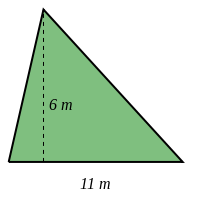 [1]  3) Find the area of the triangle.
     

     Area = ..... m2

     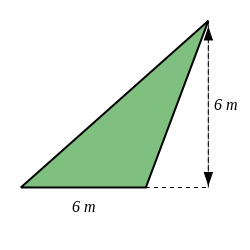 [1]  4) Find the area of the parallelogram if the perpendicular height from the base is 6 m and the base is 11 m.
     

Area = ..... 

     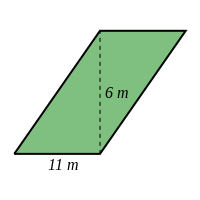 [1]  5) Find the area of the rhombus if the perpendicular height from the base is 5 mm and the base is 10 mm.
     

Area = ..... 

     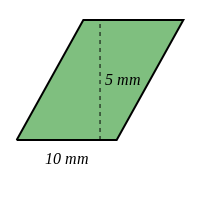 [1]  6) Find the area of a triangle, given that it has a base of 12 mm and a perpendicular height to the base of 7 mm.

           Area = ......... mm2[1]  7) Find the area of a parallelogram, given that it has a base of 8 m and a height perpendicular to the base of 6 m.

           Area = ..... [1]  8) Find the area of the shape below.


     Area = ..... 

     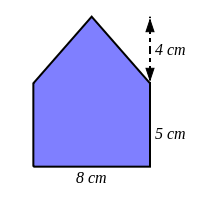 [1]  1) 1 D, 2 B, 3 A, 4 C2) Area = 33  3) Area = 18  4) Area = 66  5) Area = 50  6) Area = 42 mm27) Area = 48  8) Area = 56  